О внесении изменения 
в постановление Администрации 
города Когалыма 
от 22.07.2022 №1614В соответствии с Федеральными законами от 04.12.2007 №329-ФЗ                      «О физической культуре и спорте в Российской Федерации», от 27.07.2010 №210-ФЗ «Об организации предоставления государственных и муниципальных услуг», Уставом города Когалыма:1. В постановление Администрации города Когалыма от 22.07.2022 №1614 «Об утверждении административного регламента предоставления муниципальной услуги «Присвоение спортивных разрядов»» (далее - постановление) внести следующее изменение:1.1. приложение 6 к Административному регламенту по предоставлению муниципальной услуги «Присвоение спортивных разрядов» изложить в редакции согласно приложению 1 к настоящему постановлению.1.2. приложение 7 к Административному регламенту по предоставлению муниципальной услуги «Присвоение спортивных разрядов» изложить в редакции согласно приложению 2 к настоящему постановлению.2. Управлению культуры и спорта Администрации города Когалыма (Г.И.Жук) направить в юридическое управление Администрации города Когалыма текст постановления и приложение к нему, его реквизиты, сведения об источнике официального опубликования в порядке и сроки, предусмотренные распоряжением Администрации города Когалыма                              от 19.06.2013 №149-р «О мерах по формированию регистра муниципальных нормативных правовых актов Ханты-Мансийского автономного                               округа - Югры» для дальнейшего направления в Управление государственной регистрации нормативных правовых актов Аппарата Губернатора                            Ханты-Мансийского автономного округа – Югры.3. Опубликовать настоящее постановление и приложение к нему в газете «Когалымский вестник» и сетевом издании «Когалымский вестник»: KOGVESTI.RU. Разместить настоящее постановление и приложение к нему на официальном сайте Администрации города Когалыма в информационно-коммуникационной сети «Интернет» (www.admkogalym.ru).4. Контроль за выполнением настоящего постановления возложить на заместителя главы города Когалыма Л.А. Юрьеву.Приложение 1к постановлению Администрации города Когалыма Приложение 6к Административному регламентупо предоставлению муниципальной услуги«Присвоение спортивных разрядов»Форма заявленияо предоставлении муниципальной услугив Администрацию города Когалыманаименование органа местного самоуправленияОт кого: ___________________________________________________________полное наименование, ИНН, ОГРН юридического лица
контактный телефон, электронная почта, почтовый адрес, фамилия, имя, отчество (последнее - при наличии), данные документа, удостоверяющего личность, контактный телефон, адрес электронной почты уполномоченного лица данные представителя ЗаявителяПРЕДСТАВЛЕНИЕ 
на присвоение спортивного разрядаВ соответствии с положением о Единой всероссийской спортивной классификации, утвержденным Министерством спорта Российской Федерации, ___________________________________________________________________наименование спортивной организации, направляющей ходатайство вид спортивной организации (выбрать значение - организация, осуществляющая деятельность в области физической культуры и спорта, региональная спортивная федерация или местная спортивная федерация)представляет документы спортсмена ___________________________________________________________________фамилия, имя, отчество (при наличии)дата рождения ___________________________ ___________________________________________________________________данные документа, удостоверяющего личность спортсмена на присвоение спортивного разрядаСведения об организации, осуществляющая деятельность в области физической культуры и спорта Статус соревнованийВид спорта _________________________________________________________Наименование соревнований _________________________________________Результат спортсмена________________________________________________Приложение: _______________________________________________________документы, которые представил Заявитель_________________________________________________________________________________________________(наименование должности)                                                                  (подпись)_______________________________________________________________________________________(фамилия и инициалы уполномоченного лица организации, направляющей представление на спортсмена)Дата________________Приложение 2к постановлению Администрации города Когалыма Приложение 7к Административному регламентупо предоставлению муниципальной услуги«Присвоение спортивных разрядов»Форма заявленияо предоставлении муниципальной услугив Администрацию города Когалыманаименование органа местного самоуправленияОт кого: ___________________________________________________________полное наименование, ИНН, ОГРН юридического лица контактный телефон, электронная почта, почтовый адрес фамилия, имя, отчество (последнее - при наличии), данные документа, удостоверяющего личность, контактный телефон, адрес электронной почты уполномоченного лица данные представителя ЗаявителяХОДАТАЙСТВО  на подтверждение спортивного разрядаВ соответствии с положением о Единой всероссийской спортивной классификации, утвержденным Министерством спорта Российской Федерации,__________________________________________________________________наименование спортивной организации, направляющей ходатайство (выбрать одно из значений – спортивно-образовательная организация, региональная спортивная федерация или местная спортивная федерация) ходатайствует о подтверждении спортивного разряда «_________________________________________________________________»спортсмену ________________________________________________________(фамилия, имя, отчество (при его наличии)Дата рождения _______________________Срок действия спортивного разряда (дата и номер присвоения) _____________ ___________________________________________________________________данные документа, удостоверяющего личность спортсмена _______________ ___________________________________________________________________Сведения об организации, осуществляющей подготовку спортсменаСтатус соревнований________________________________________________________Вид спорта____________________________________________________________________Наименование соревнований_________________________________________________Результат спортсмена________________________________________________________Приложение: ________________________________________________________________________________________________________________________________________________________(наименование должности)                                                                  (подпись)_______________________________________________________________________________________(фамилия и инициалы уполномоченного лица организации, направляющей представление на спортсмена)Дата________________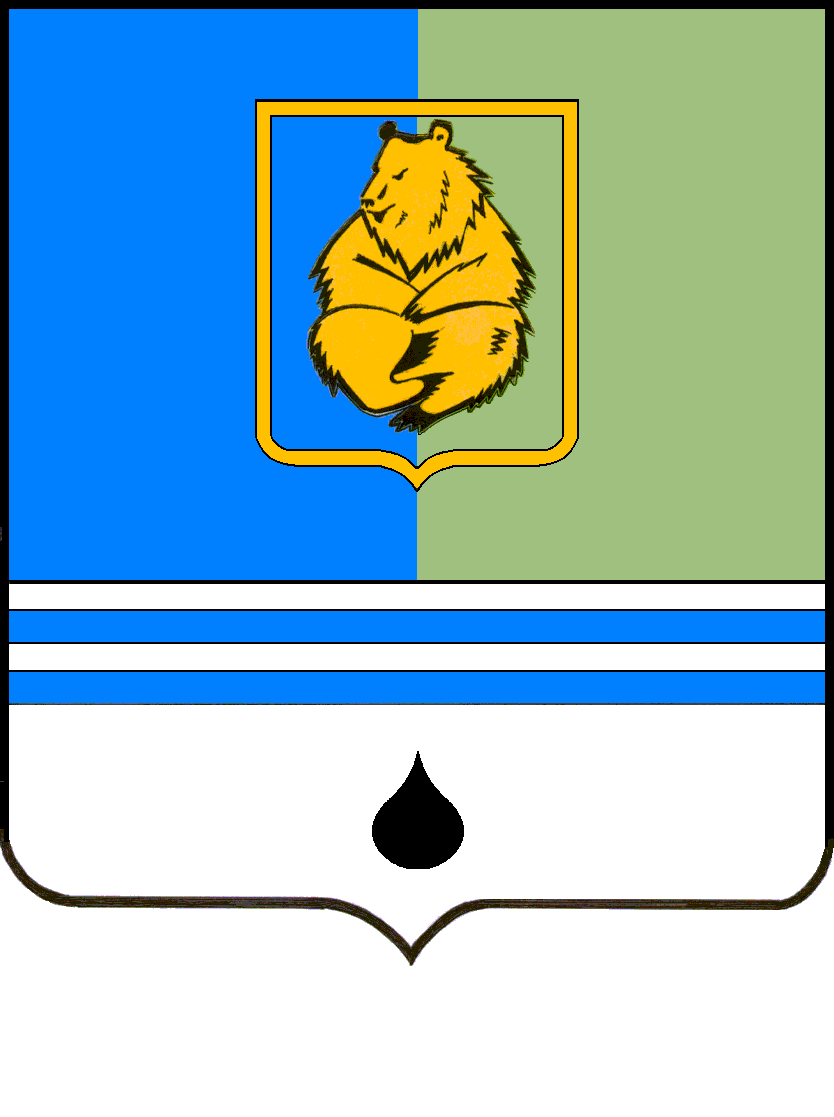 ПОСТАНОВЛЕНИЕАДМИНИСТРАЦИИ ГОРОДА КОГАЛЫМАХанты-Мансийского автономного округа - ЮгрыПОСТАНОВЛЕНИЕАДМИНИСТРАЦИИ ГОРОДА КОГАЛЫМАХанты-Мансийского автономного округа - ЮгрыПОСТАНОВЛЕНИЕАДМИНИСТРАЦИИ ГОРОДА КОГАЛЫМАХанты-Мансийского автономного округа - ЮгрыПОСТАНОВЛЕНИЕАДМИНИСТРАЦИИ ГОРОДА КОГАЛЫМАХанты-Мансийского автономного округа - Югрыот [Дата документа]от [Дата документа]№ [Номер документа]№ [Номер документа]от [Дата документа] № [Номер документа]от [Дата документа] № [Номер документа]